    				Division of Children and Family Services 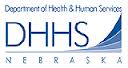 Agency Request for Information from the Nebraska Adult and Child Abuse and Neglect Register/RegistryI hereby request information from the Nebraska Adult and Child Abuse and Neglect Registry. I agree to use the requested information to determine whether to hire or retain the individual to provide care, custody, treatment, transportation or supervision of children or vulnerable adults.Agency Name 									Fax Number Address 										Phone NumberI hereby authorize the Division of Children and Family Services to disclose whether I have an Adult and/or Child Abuse and Neglect Register/Registry record to the above-named agency.Full Legal Name (applicant)Address							City/State			ZipDate of Birth							Social Security NumberOther names previously used such as former married names, maiden name and nicknames.Names and birth dates of your children and children who have lived with you.Any Address at which you have resided during the past 20 years.Signature and DatePrint full legal nameSignature											Date			Please include a copy of your driver’s license.Southeast Nebraska Respite Network/YWCA Lincoln402-434-34941701 S. 17th St. Suite 2D, Lincoln NE 68502402-434-3494